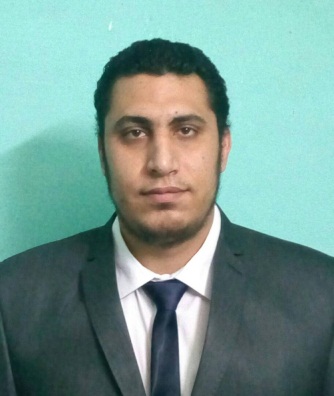 Name:         Ahmed E-mail:      ahmed.368663@2freemail.comPersonal summary:-A motivated pharmacist with a real passion for healthcare and the ability to develop grow business.Career objectives:-To pursue a highly rewarding career, seeking for a job in challenging and healthy work environment where I can utilize my skills and knowledge efficiently for organizational growth.Work Experience:-1. El-Nahda El-Gedida medical center        Governmental Pharmacist    from Apr-2016 to Apr-2017Al Salam city – Cairo – EgyptThe ministry of Heath assignment, medical center in a small town mostly paper work than patients, but i learned how to multitask paper work besides helping more than one patient at a time.2. El-Ezaby pharmacies group          Pharmacist                          from July-2015 to Oct-2016      Cairo- EgyptTriumph branch, Hurgada 3 branches "Senzo- Dahar – Hurgada airport" and Souq El-Rehab branchduring that time I gained more experiences and took a lot of responsibilities, I learned more about the system and how to deal with problems, I was responsible for training the new comers in most of branches I worked at, I wasn't the higher rank but I was assigned more duties than others and I always had new ideas to make the work more efficient and organized.3. Seif pharmacies group         Pharmacist                          from Dec-2014 to May-2015Sven stars mall – New Cairo - Egypt.Started working as a pharmacist, 12hours shift, first time chain pharmacies I Learned about insurance companies, imported drugs and how such a big pharmacy operates.4. Fatma Saber pharmacy         Pharmacist                          from Jul-2014 to Nov-2014Bagour – Menofia – Egypt.Working as pharmacist full time job dealing with day to day pharmacy work, customers, paper work, ordering drug supplies and keeping tracks on pharmacy records.5. Tahany pharmacy       Student Pharmacist                  from Jan-2012 to Feb-2012Shebin El-Kom – Menofia – Egypt.Working as student pharmacist, learning more about drugs and applying knowledge from college to real pharmacy.6. Wessam pharmacy      Trainee                                     from Jul-2011 to Sep-2011Kafr El-Meslha – Shebin El-Kom –Menofia – Egypt.Training through the summer vacations and getting familiar with drugs and pharmacies system.Academic QualificationsEligibility letter for DHA License Mar 2017  Bachelor of pharmacy 69 %Faculty of pharmacy Cairo University class 2014   El-Kasr El-Aainy – Giza – Egypt.   High school degree 96.4 %   Golden techs high school 2009    Shebin ElKom–Menofia–Egypt.Key skills and competencies:-Able to provide quality face to face customer interaction.Creative, problem solver, responsible and always have new ideas. Can work under pressure and finish before deadlines.Areas of expertise:-Dispensing medication, Commercial awareness, Administration, Health promotion, Customer service and Management of medicines.IT Background:-Well versed with Microsoft Office Package, Internet Applications, and ICDLLanguages:-Arabic: Mother Tongue.English: Excellent.References:-   Available on request.Personal information and visa statusMale, 25, Single.  Tourist visa till Aug-2017.ahmed.368663@2freemail.com 